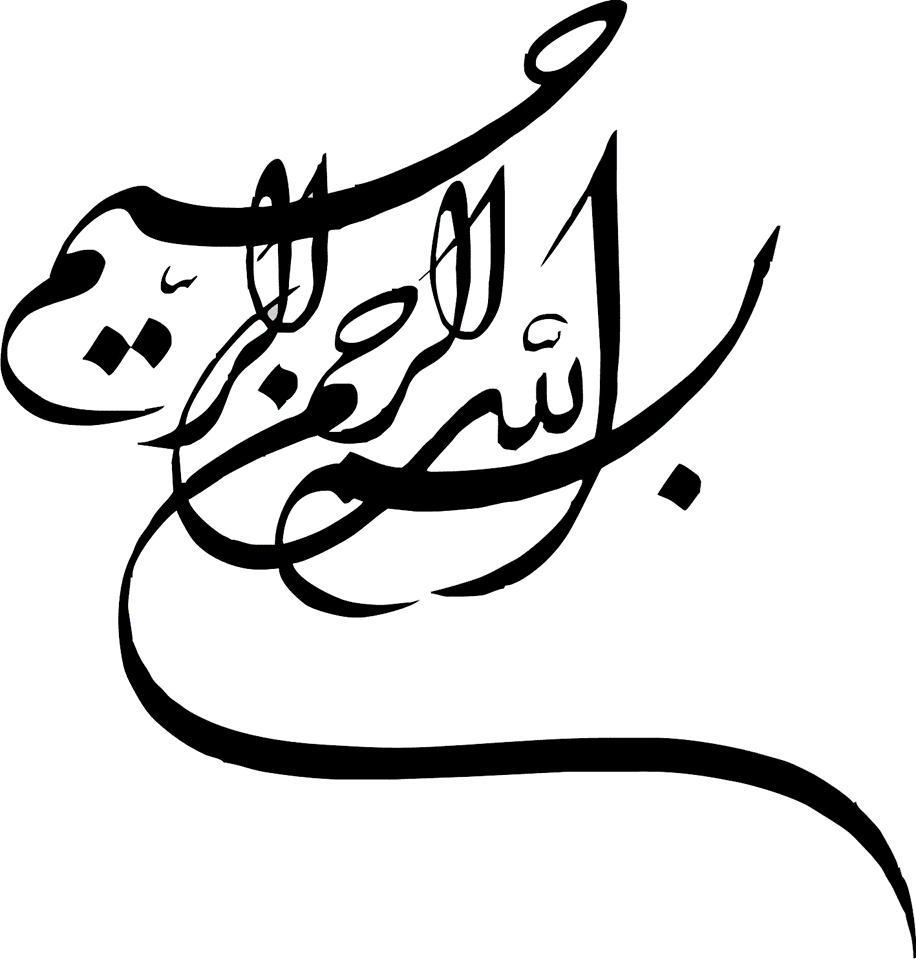 دانشگاه صنعتی اصفهان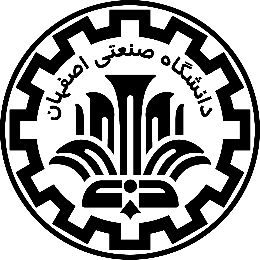 دانشکده مهندسی برق و کامپیوترشیوه‌‌نامه‌‌ی تدوین پایان‌‌نامه (رساله) با استفاده از نرم‌‌افزار Wordپایان‌‌نامه (رساله) کارشناسیارشد (دکترای مهندسی برق) مهندسی برق- مخابرات 
زهرا نادعلیاناستاد (استادان) راهنمادکتردکتر1399دانشگاه صنعتی اصفهاندانشکده مهندسی برق و کامپیوترپایان‌‌نامه (رساله) کارشناسیارشد (دکترای) مهندسی برق- مخابرات خانم زهرا نادعلیان 
تحت عنوانشیوه‌‌نامه‌‌ی تدوین پایان‌‌نامه (رساله) با استفاده از نرم‌‌افزار Wordدر تاریخ  1/1/1399  توسط کمیته‌‌ی داوری زیر مورد بررسی و تصویب نهایی قرار گرفت.استاد راهنمای پایان‌‌نامهاستاد مشاور پایان‌‌نامهاستاد داوراستاد داورسرپرست تحصیلات تکمیلی دانشکدهدکتردکتردکتردکتردکتر غلامرضا یوسفیتشکر و قدردانیتشکرکلیه حقوق مالکیت مادی و معنوی مربوط به اين پايان نامه متعلق به دانشگاه صنعتی اصفهان و پدیدآورندگان است. این حقوق توسط دانشگاه صنعتي اصفهان و بر اساس خط مشی مالکیت فکری این دانشگاه، ارزش‌گذاری و سهم بندي خواهد شد.هر گونه بهره برداري از محتوا، نتايج یا اقدام براي تجاري‌سازي دستاوردهاي اين پايان نامه تنها با مجوز کتبی دانشگاه صنعتی اصفهان امکان‌پذیر است.تقدیم بهتقدیم بهفهرست مطالبعنوان      صفحهفهرست مطالب	9چکیده	1 فصل اول	21-1 مقدمه	2مراجع	5چکیدهپایان‌‌نامه (رساله) به عنوان بخشی از شرایط دریافت درجه کارشناسی ارشد (دکترای) از اهمیت زیادی برخوردار است. در این راستا پس از تحقیق و جست‌‌و‌‌جو در مورد موضوع مورد نظر و گردآوری مطلب‌‌ها و داده‌‌های مورد نیاز، تدوین پایان‌‌نامه به صورت  بیان مسئله، حل آن و در نهایت نتیجه‌‌گیری نیازمند استفاده از اصول نگارشی استاندارد خواهد بود. این اصول نگارشی شامل نحوه‌‌ی طبقه‌‌بندی مطلب‌‌ها و داده‌‌ها در فصل‌‌های مختلف پایان‌‌نامه و استفاده از شکل‌‌ها و جدول‌‌های مناسب برای توضیح آن‌‌ها و همچنین پیروی از قواعد صحیح نگارش متن‌‌ها از جمله علائم نگارشی، ترکیب‌‌بندی جمله‌‌ها و املای کلمه‌‌ها است. یکی از نرم‌‌افزار‌‌های مورد استفاده برای نگارش نرم‌‌افزار Word است که برای رسیدن به نتیجه‌‌ی مطلوب و نگارشی بی‌‌عیب و نقص باید از امکانات این نرم‌‌افزار به درستی استفاده کرد. هدف از این پایان‌‌نامه آموزش شیوه‌‌ی صحیح تدوین پایان‌‌نامه (رساله) با استفاده‌‌ از قسمت‌‌های مختلف این نرم‌‌افزار است.توضیح نگارش: در چکیده کارهای انجام شده و نتایج بدست‌‌آمده در تحقیق بطور مختصر ارائه می‌‌شود (حداکثر یک صفحه و بدون ذکر فرمول، شکل و مرجع).واژه‌‌های کلیدی:1- پایان‌‌نامه	2- شیوه‌‌نامه‌‌ی نگارش	3- نرم افزار Word  	4- استانداردفصل اولمقدمهمقدمهدر ابتدای شروع هر فصل در بخش اول مقدمه‌‌ای مختصر در مورد مطالب فصل بیان شده و در بخش‌‌های بعدی مطلب‌‌ها به صورت دقیق‌‌تر مورد بررسی قرار خواهند گرفت. باید توجه داشت که در صفحه‌‌ی اول هر فصل شماره‌‌گذاری صفحه نشان داده نمی‌‌شود. بخش اول از نیمه‌‌ی صفحه‌‌ی ابتدای هر فصل شروع شده و ترجیحا تا انتهای حاشیه‌‌ی پایین ادامه دارد و شامل اشاره‌‌ی مختصری به مطلب‌‌هایی است که در این فصل بیان می‌‌شود. بخش دوم از ابتدای صفحه‌‌ی دوم هر فصل شروع شده و بعد از اتمام بدون فاصله‌‌ی اضافی بخش سوم شروع و پایان یافته و به همین ترتیب تا بخش آخر هر فصل که شامل نتیجه‌‌گیری از مطلب‌‌های فصل جاری و اشاره‌‌ی مختصری به موضوع و مطلب‌‌های فصل بعد است، بخش‌‌های مختلف هر فصل نوشته می‌‌شوند.شیوهنامه تدوین پایاننامهها و رسالههای تحصیلات تکمیلی دانشکده برق و کامپیوتربا توجه‌ به‌ اهميت‌ مراعات اصول و قواعد يكسان در تدوين‌ پاياننامه‌ها و رساله‌هاي‌ تحصيلات‌ تكميلي‌، بكار بستن دقيق اين شيوه‌نامه در تنظيم و تايپ پاياننامه‌ و رساله‌ ضروري است. دانشگاه ازقبول پايان‌نامه/رساله غيرمنطبق بر اين ضوابط خودداري مي‌كند.الف- ترتيب‌ و محتواي صفحات‌1ـ اوليـن‌ بـرگ‌: سفيد2ـ دومين‌ برگ‌: بسم‌ ا... الرحمن‌ الرحيم‌ (در وسط صفحه)3ـ سومين‌ برگ: (توجه:‌ روي‌ جلد نيز مشابه‌ اين‌ فرم‌ باشد). ذكر نام استادان مشاور يا ديگر افراد در اين صفحه مجاز نيست.4ـ چهارمين‌ برگ‌: تصويب‌ نامـه‌ با امضاء اساتيد راهنما و مشـاور، داور(ان) و سرپـرست‌ تحصيلات‌ تكميـلي‌ دانشكده‌ 5ـ پنجميـن‌ برگ: تشكر و قدرداني‌ (اختياري‌) 6ـ ششمين‌ برگ: واگذاري‌ حقوق‌ 7ـ هفتميـن‌ برگ: تقديم‌ اثر (اختياري‌)8ـ هشتمين‌ برگ: فهرست‌ مطالب‌ مطابق‌ پيوست‌ شماره‌ 4 درادامه،‌ فهرست‌ اشكال، جداول‌ ونمادها درصفحات مجزا درج ميشود (هر مورد به شرط فزوني تعداد بر 10 و به صورت اختياري).تبصره‌1: شماره‌ گـذاري صفحات‌، با احتساب هـر يك از برگهاي اول تا هفتم (در صورت وجود) به عنوان يك صفحه، از صفحه‌ مربوط به‌ فهرست‌ مطالب‌ شروع مي‌شود و تا قبل از متن اصلي در وسط به‌ فاصله‌ cm 1 از لبه پايين‌ صفحه با حروف‌ (هشت، نه،...) نوشته‌ مي‌شود.9ـ متن‌ اصلي‌ پاياننامه‌ يا رساله‌ مطابق‌ با ساختار ارائه‌ شده‌ به صورت یکرو تایپ شود. 10ـ پيوست‌‌ها 11ـ واژه‌ نامه: معادل‌ فارسي‌ كلمات‌ و عبارات‌ لاتين‌ معادل‌ آنها (اختياري‌) 12ـ مراجع ...توجه داشته باشید حواشي‌ صفحات‌ مطابق‌ نمونه‌ زير رعايت‌ گردد:قبل از صحافی پایاننامه خود تمامی موارد شیوه نامه را رعایت کنید.....برای توضیحات بیشتر در این مورد، شيوه‌ نامه‌ تدوين‌ پايان‌ نامه‌‌ها و رساله‌هاي تحصيلات‌ تكميلي‌ را مطالعه فرمایید.مراجعThesis’s TitleStudent’s Full NameEmail AddressDate of SubmissionDepartment of Electrical and Computer Engineering Isfahan University of Technology, Isfahan 84156-83111, IranDegree: M.Sc                                                             Language: FarsiSupervisor’s Name, Email AddressAbstractabstractKeywords1-First word		2-Second Word	3-Third Word		4-Fourth WordIsfahan University of TechnologyDepartment of Electrical and Computer EngineeringThesis’s TitleA ThesisSubmitted in Partial Fulfillment of the Requirementsfor the Degree of Master of ScienceByFirst Name & Last NameEvaluated and Approved by the Thesis Committee, on April 5,2018Last Name. First Name, Prof. (Supervisor) (or Assoc. prof.  or Assist. Prof.)Last Name. First Name, Prof. (Advisor) (or Assoc. prof.  or Assist. Prof.)Last Name. First Name, Prof. (Examiner) (or Assoc. prof.  or Assist. Prof.)Last Name. First Name, Prof. (Examiner) (or Assoc. prof.  or Assist. Prof.)Department Graduate Coordinator	Last Name. First Name, Prof. (or Assoc. prof.  or Assist. Prof.)[1] Last Name, First Letter of First Name., Book's Title, 1st Ed., New Jersey: Wiley, 2018. [2] Last Name, First Letter of First Name., "Article's Title," IEEE Antenna And Propagation, Vol. 3, No. 4, pp. 12-14, 2018. 